REPUBLIKA HRVATSKA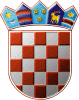         KOPRIVNIČKO-KRIŽEVAČKA               ŽUPANIJA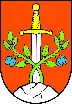        OPĆINA KALNIK        Općinski načelnikKLASA: 100-01/23-01/01 URBROJ: 2137-23-01-23-1Kalnik, 24. travnja 2023.	Temeljem mjera za poticanje zapošljavanja Hrvatskog zavoda za zapošljavanje, Mjere aktivnog zapošljavanja u 2023. „Javni rad“ i članka 46. Statuta Općine Kalnik („Službeni glasnik Koprivničko-križevačke županije“ broj 5/13, 4/18, 4/20 i 5/21), općinski načelnik Općine Kalnik objavljujeJ A V N I  P O Z I Vza zapošljavanje u Programu javnih radova Općine Kalnik za 2023. godinuPozivaju se osobe prijavljene u evidenciji Hrvatskog zavoda za zapošljavanje, a koje ispunjavaju kriterije za uključivanje u mjeru „Javni rad“, da se prijave za zapošljavanje u Programu javnih radova na području Općine Kalnik.Na osobe zaposlene prema Programu javnih radova primjenjuju se prava iz Ugovora sa Hrvatskim zavodom za zapošljavanje i Općinom Kalnik,  te prava iz radnog odnosa sukladno odredbama Zakona o radu i odgovarajućim provedbenim propisima.Broj traženih radnika: 1Naziv radnog mjesta: pomoćni radnik/radnica na revitalizaciji javnih površina - javni radStručna sprema: NKV, KVRadno vrijeme: puno radno vrijemeTrajanje programa: 6 mjeseci na određeno vrijemeRadno iskustvo: nije bitnoMjesto rada: područje Općine KalnikDokumentacija potrebna za prijavu:zamolba,kopija osobne iskaznice,dokaz o posebnom statusu.Po dobivanju suglasnosti HZZ-a s odabranim radnicima koji ispunjavaju uvjete HZZ-a biti će potpisani ugovori o radu na određeno vrijeme.Prijave se dostavljaju u Općinu Kalnik, Trg Stjepana Radića 5, Kalnik, 48269 Kalnik od 24. travnja do zaključno 2. svibnja 2023. godine.Javni poziv objavljuje se na web stranici Hrvatskog zavoda za zapošljavanje i web stranici Općine Kalnik.OPĆINSKI NAČELNIK:Mladen Kešer